Żołędowo, dnia 14.04.2022 r.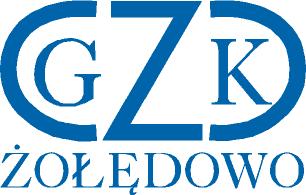 Informacja z otwarcia ofertRemont ciągu pieszo-rowerowego na ul. Mickiewicza w miejscowości Niemcz, orazremont chodnika na ul. Olimpijczyków w miejscowości Niemcz, gmina OsielskoGZK.271.5.2022Lp.WykonawcaCena brutto – Część ACena brutto – Część B1.DROMAKS Piotr MyszkierUl. Żytnia 25, 85-356 BydgoszczNIP: 9531785694996.260,64 zł87.320,16 zł2.Przedsiębiorstwo Wielobranżowe „MAX” Smolińska Kamilla ul. Żeglarska 123,85-545 BydgoszczNIP: 9531673127………………………………….61.903,07 zł3.BPRD Sp. z o.o.Ul. Glinki 148, 85-861 BydgoszczNIP: 5540309100667.810,05 zł57.516,03 zł4.Przedsiębiorstwo Produkcyjno-Usługowe AFFABRE Sp. z o.o. Ul. Inwalidów 1, 85-727 Bydgoszcz
NIP: 5540307851934.996,80 zł………………………………..5.BOGMAR Sp. z o.o.Ul. Kasztanowa 9, Ostromecka86-070 Dąbrowa ChełmińskaNIP: 5542734385798.263,85 zł57.390,75 zł6.Sławomir Przyziółkowski BRUKBUD; STIHL Autoryzowany Dealer Sprzedaży Servis Wynajem ul. Zbożowa 35A/7, 87-100 TORUŃNIP:9562044591656.175,25 zł58.263,09 zł7.ProjBud DrogownictwoSpółka z ograniczona odpowiedzialnością ul. Nizinna 1,  86-005 Białe BlotaJarosław JasińskiNIP: 9671430117880.000,00 zł100.000,01 zł